МИНИСТЕРСТВО ПРОСВЕЩЕНИЯ РОССИЙСКОЙ ФЕДЕРАЦИИКомитет образования, науки и молодежной политики Волгоградской областиГородищенский муниципальный районМБОУ «Карповская СШ»РАБОЧАЯ ПРОГРАММА(ID 3304932)учебного предмета«Технология»для 3 класса начального общего образованияна 2022-2023 учебный годСоставитель: Котова Татьяна ГеннадьевнаУчитель начальных классовс Карповка 2022ПОЯСНИТЕЛЬНАЯ ЗАПИСКАПрограмма по учебному предмету «Технология» включает: пояснительную записку, содержание обучения, планируемые результаты освоения программы учебного предмета, тематическое планирование.Пояснительная записка отражает общие цели и задачи изучения предмета, характеристику психологических предпосылок к его изучению младшими школьниками; место в структуре учебного плана, а также подходы к отбору содержания, планируемым результатам и тематическому планированию.Содержание обучения раскрывается через модули. Приведён перечень универсальных учебных действий — познавательных, коммуникативных и регулятивных, формирование которых может быть достигнуто средствами учебного предмета «Технология» с учётом возрастных особенностей обучающихся начальных классов. В познавательных универсальных учебных действиях выделен специальный раздел «Работа с информацией». С учётом того, что выполнение правил совместной деятельности строится на интеграции регулятивных УУД (определённые волевые усилия, саморегуляция, самоконтроль, проявление терпения и доброжелательности при налаживании отношений) и коммуникативных УУД (способность вербальными средствами устанавливать взаимоотношения), их перечень дан в специальном разделе — «Совместная деятельность».Планируемые результаты включают личностные, метапредметные результаты за период обучения, а также предметные достижения младшего школьника за каждый год обучения в начальной школе.ОБЩАЯ ХАРАКТЕРИСТИКА УЧЕБНОГО ПРЕДМЕТА «ТЕХНОЛОГИЯ»Предлагаемая программа отражает вариант конкретизации требований Федерального государственного образовательного стандарта начального общего образования по предметной области (предмету) «Технология» и обеспечивает обозначенную в нём содержательную составляющую по данному учебному предмету.В соответствии с требованиями времени и инновационными установками отечественного образования, обозначенными во ФГОС НОО, данная программа обеспечивает реализацию обновлённой концептуальной идеи учебного предмета «Технология». Её особенность состоит в формировании у обучающихся социально ценных качеств, креативности и общей культуры личности. Новые социально-экономические условия требуют включения каждого учебного предмета в данный процесс, а уроки технологии обладают большими специфическими резервами для решения данной задачи, особенно на уровне начального образования. В частности, курс технологии обладает возможностями в укреплении фундамента для развития умственной деятельности обучающихся начальных классов.В курсе технологии осуществляется реализация широкого спектра межпредметных связей.Математика — моделирование, выполнение расчётов, вычислений, построение форм с учетом основ геометрии, работа с геометрическими фигурами, телами, именованными числами.Изобразительное искусство — использование средств художественной выразительности, законов и правил декоративно-прикладного искусства и дизайна.Окружающий мир — природные формы и конструкции как универсальный источник инженерно- художественных идей для мастера; природа как источник сырья, этнокультурные традиции.Родной язык — использование важнейших видов речевой деятельности и основных типов учебных текстов в процессе анализа заданий и обсуждения результатов практической деятельности.Литературное чтение — работа с текстами для создания образа, реализуемого в изделии.Важнейшая особенность уроков технологии в начальной школе — предметно-практическая деятельность как необходимая составляющая целостного процесса интеллектуального, а такжедуховного и нравственного развития обучающихся младшего школьного возраста.Продуктивная предметная деятельность на уроках технологии является основой формирования познавательных способностей школьников, стремления активно знакомиться с историей материальной культуры и семейных традиций своего и других народов и уважительного отношения к ним.Занятия продуктивной деятельностью закладывают основу для формирования у обучающихся социально-значимых практических умений и опыта преобразовательной творческой деятельности как предпосылки для успешной социализации личности младшего школьника.На уроках технологии ученики овладевают основами проектной деятельности, которая направлена на развитие творческих черт личности, коммуникабельности, чувства ответственности, умения искать и использовать информацию.ЦЕЛИ ИЗУЧЕНИЯ УЧЕБНОГО ПРЕДМЕТА «ТЕХНОЛОГИЯ»Основной целью предмета является успешная социализация обучающихся, формирование у них функциональной грамотности на базе освоения культурологических и конструкторско- технологических знаний (о рукотворном мире и общих правилах его создания в рамках исторически меняющихся технологий) и соответствующих им практических умений, представленных в содержании учебного предмета.Для реализации основной цели и концептуальной идеи данного предмета необходимо решение системы приоритетных задач: образовательных, развивающих и воспитательных.Образовательные задачи курса:формирование общих представлений о культуре и организации трудовой деятельности как важной части общей культуры человека;становление элементарных базовых знаний и представлений о предметном (рукотворном) мире как результате деятельности человека, его взаимодействии с миром природы, правилах и технологиях создания, исторически развивающихся и современных производствах и профессиях;формирование основ чертёжно-графической грамотности, умения работать с простейшей технологической документацией (рисунок, чертёж, эскиз, схема);формирование элементарных знаний и представлений о различных материалах, технологиях их обработки и соответствующих умений.Развивающие задачи:развитие сенсомоторных процессов, психомоторной координации, глазомера через формирование практических умений;расширение культурного кругозора, развитие способности творческого использования полученных знаний и умений в практической деятельности;развитие познавательных психических процессов и приёмов умственной деятельности посредством включения мыслительных операций в ходе выполнения практических заданий;развитие гибкости и вариативности мышления, способностей к изобретательской деятельности.Воспитательные задачи:воспитание уважительного отношения к людям труда, к культурным традициям, понимания ценности предшествующих культур, отражённых в материальном мире;развитие социально ценных личностных качеств: организованности, аккуратности, добросовестного и ответственного отношения к работе, взаимопомощи, волевой саморегуляции, активности и инициативности;воспитание интереса и творческого отношения к продуктивной созидательной деятельности, мотивации успеха и достижений, стремления к творческой самореализации;становление экологического сознания, внимательного и вдумчивого отношения к окружающейприроде, осознание взаимосвязи рукотворного мира с миром природы;воспитание положительного отношения к коллективному труду, применение правил культуры общения, проявление уважения к взглядам и мнению других людей.МЕСТО УЧЕБНОГО ПРЕДМЕТА «ТЕХНОЛОГИЯ» В УЧЕБНОМ ПЛАНЕСогласно требованиям ФГОС общее число часов на изучение курса «Технология» в 3 классе — 34 часа (по 1 часу в неделю).СОДЕРЖАНИЕ УЧЕБНОГО ПРЕДМЕТАТехнологии, профессии и производстваНепрерывность процесса деятельностного освоения мира человеком и создания культуры. Материальные и духовные потребности человека как движущие силы прогресса.Разнообразие творческой трудовой деятельности в современных условиях. Разнообразие предметов рукотворного мира: архитектура, техника, предметы быта и декоративно-прикладного искусства.Современные производства и профессии, связанные с обработкой материалов, аналогичных используемым на уроках технологии.Общие правила создания предметов рукотворного мира: соответствие формы, размеров, материала и внешнего оформления изделия его назначению. Стилевая гармония в предметном ансамбле; гармония предметной и окружающей среды (общее представление).Мир современной техники. Информационно-коммуникационные технологии в жизни современного человека. Решение человеком инженерных задач на основе изучения природных законов — жёсткость конструкции (трубчатые сооружения, треугольник как устойчивая геометрическая форма и др.).Бережное и внимательное отношение к природе как источнику сырьевых ресурсов и идей для технологий будущего.Элементарная творческая и проектная деятельность. Коллективные, групповые и индивидуальные проекты в рамках изучаемой тематики. Совместная работа в малых группах, осуществление сотрудничества; распределение работы, выполнение социальных ролей (руководитель/лидер и подчинённый).Технологии ручной обработки материаловНекоторые (доступные в обработке) виды искусственных и синтетических материалов. Разнообразие технологий и способов обработки материалов в различных видах изделий; сравнительный анализ технологий при использовании того или иного материала (например, аппликация из бумаги и ткани, коллаж и др.). Выбор материалов по их декоративно-художественным и технологическим свойствам, использование соответствующих способов обработки материалов в зависимости от назначения изделия.Инструменты и приспособления (циркуль, угольник, канцелярский нож, шило и др.); называние и выполнение приёмов их рационального и безопасного использования.Углубление общих представлений о технологическом процессе (анализ устройства и назначения изделия; выстраивание последовательности практических действий и технологических операций; подбор материалов и инструментов; экономная разметка материалов; обработка с целью получения деталей, сборка, отделка изделия; проверка изделия в действии, внесение необходимых дополнений и изменений). Рицовка. Изготовление объёмных изделий из развёрток. Преобразование развёрток несложных форм.Технология обработки бумаги и картона. Виды картона (гофрированный, толстый, тонкий, цветной и др.). Чтение и построение простого чертежа/эскиза развёртки изделия. Разметка деталей с опорой на простейший чертёж, эскиз. Решение задач на внесение необходимых дополнений и изменений в схему, чертёж, эскиз. Выполнение измерений, расчётов, несложных построений.Выполнение рицовки на картоне с помощью канцелярского ножа, выполнение отверстий шилом.Технология обработки текстильных материалов. Использование трикотажа и нетканых материалов для изготовления изделий. Использование вариантов строчки косого стежка (крестик, стебельчатая и др.) и/или петельной строчки для соединения деталей изделия и отделки. Пришивание пуговиц(с двумя-четырьмя отверстиями). Изготовление швейных изделий из нескольких деталей.Использование дополнительных материалов. Комбинирование разных материалов в одном изделии.Конструирование и моделированиеКонструирование и моделирование изделий из различных материалов, в том числе наборов«Конструктор» по заданным условиям (технико-технологическим, функциональным, декоративно- художественным). Способы подвижного и неподвижного соединения деталей набора «Конструктор», их использование в изделиях; жёсткость и устойчивость конструкции.Создание простых макетов и моделей архитектурных сооружений, технических устройств, бытовых конструкций. Выполнение заданий на доработку конструкций (отдельных узлов, соединений) с учётом дополнительных условий (требований). Использование измерений и построений для решения практических задач. Решение задач на мысленную трансформацию трёхмерной конструкции в развёртку (и наоборот).Информационно-коммуникативные технологииИнформационная среда, основные источники (органы восприятия) информации, получаемой человеком. Сохранение и передача информации. Информационные технологии. Источники информации, используемые человеком в быту: телевидение, радио, печатные издания, персональный компьютер и др.Современный информационный мир. Персональный компьютер (ПК) и его назначение. Правила пользования ПК для сохранения здоровья. Назначение основных устройств компьютера для ввода, вывода и обработки информации. Работа с доступной информацией (книги, музеи, беседы (мастер- классы) с мастерами, Интернет[1], видео, DVD). Работа с текстовым редактором Microsoft Word или другим.Универсальные учебные действияПознавательные УУД:ориентироваться в терминах, используемых в технологии, использовать их в ответах на вопросы и высказываниях (в пределах изученного);осуществлять анализ предложенных образцов с выделением существенных и несущественных признаков;выполнять работу в соответствии с инструкцией, устной или письменной, а также графически представленной в схеме, таблице;определять способы доработки конструкций с учётом предложенных условий; классифицировать изделия по самостоятельно предложенному существенному признаку(используемый материал, форма, размер, назначение, способ сборки); читать и воспроизводить простой чертёж/эскиз развёртки изделия; восстанавливать нарушенную последовательность выполнения изделия. Работа с информацией:анализировать и использовать знаково-символические средства представления информации для создания моделей и макетов изучаемых объектов;на основе анализа информации производить выбор наиболее эффективных способов работы; осуществлять поиск необходимой информации для выполнения учебных заданий с использованиемучебной литературы;использовать средства информационно-коммуникационных технологий для решения учебных и практических задач, в том числе Интернет под руководством учителя.Коммуникативные УУД:строить монологическое высказывание, владеть диалогической формой коммуникации; строить рассуждения в форме связи простых суждений об объекте, его строении, свойствах испособах создания;описывать предметы рукотворного мира, оценивать их достоинства;формулировать собственное мнение, аргументировать выбор вариантов и способов выполнения задания.Регулятивные УУД:принимать и сохранять учебную задачу, осуществлять поиск средств для её решения; прогнозировать необходимые действия для получения практического результата, предлагать пландействий в соответствии с поставленной задачей, действовать по плану;выполнять действия контроля и оценки; выявлять ошибки и недочёты по результатам работы, устанавливать их причины и искать способы устранения;проявлять волевую саморегуляцию при выполнении задания.Совместная деятельность:выбирать себе партнёров по совместной деятельности не только по симпатии, но и по деловым качествам;справедливо распределять работу, договариваться, приходить к общему решению, отвечать за общий результат работы;выполнять роли лидера, подчинённого, соблюдать равноправие и дружелюбие;осуществлять взаимопомощь, проявлять ответственность при выполнении своей части работы.ПЛАНИРУЕМЫЕ РЕЗУЛЬТАТЫ ОСВОЕНИЯ УЧЕБНОГО ПРЕДМЕТА «ТЕХНОЛОГИЯ» НА УРОВНЕ НАЧАЛЬНОГО ОБЩЕГО ОБРАЗОВАНИЯЛИЧНОСТНЫЕ РЕЗУЛЬТАТЫ ОБУЧАЮЩЕГОСЯВ результате изучения предмета «Технология» у обучающегося будут сформированы следующие личностные новообразования:первоначальные представления о созидательном и нравственном значении труда в жизни человека и общества; уважительное отношение к труду и творчеству мастеров;осознание роли человека и используемых им технологий в сохранении гармонического сосуществования рукотворного мира с миром природы; ответственное отношение к сохранению окружающей среды;понимание культурно-исторической ценности традиций, отражённых в предметном мире; чувство сопричастности к культуре своего народа, уважительное отношение к культурным традициям других народов;проявление способности к эстетической оценке окружающей предметной среды; эстетические чувства — эмоционально-положительное восприятие и понимание красоты форм и образов природных объектов, образцов мировой и отечественной художественной культуры;проявление положительного отношения и интереса к различным видам творческой преобразующей деятельности, стремление к творческой самореализации; мотивация к творческому труду, работе на результат; способность к различным видам практической преобразующей деятельности;проявление устойчивых волевых качества и способность к саморегуляции: организованность, аккуратность, трудолюбие, ответственность, умение справляться с доступными проблемами;готовность вступать в сотрудничество с другими людьми с учётом этики общения; проявление толерантности и доброжелательности.МЕТАПРЕДМЕТНЫЕ РЕЗУЛЬТАТЫ ОБУЧАЮЩЕГОСЯК концу обучения у обучающегося формируются следующие универсальные учебные действия.Познавательные УУД:ориентироваться в терминах и понятиях, используемых в технологии (в пределах изученного), использовать изученную терминологию в своих устных и письменных высказываниях;осуществлять анализ объектов и изделий с выделением существенных и несущественных признаков;сравнивать группы объектов/изделий, выделять в них общее и различия;делать обобщения (технико-технологического и декоративно-художественного характера) по изучаемой тематике;использовать схемы, модели и простейшие чертежи в собственной практической творческой деятельности;комбинировать и использовать освоенные технологии при изготовлении изделий в соответствии с технической, технологической или декоративно-художественной задачей;понимать необходимость поиска новых технологий на основе изучения объектов и законов природы, доступного исторического и современного опыта технологической деятельности.Работа с информацией:осуществлять поиск необходимой для выполнения работы информации в учебнике и других доступных источниках, анализировать её и отбирать в соответствии с решаемой задачей;анализировать и использовать знаково-символические средства представления информации для решения задач в умственной и материализованной форме; выполнять действия моделирования,работать с моделями;использовать средства информационно-коммуникационных технологий для решения учебных и практических задач (в том числе Интернет с контролируемым выходом), оценивать объективность информации и возможности её использования для решения конкретных учебных задач;следовать при выполнении работы инструкциям учителя или представленным в других информационных источниках.Коммуникативные УУД:вступать в диалог, задавать собеседнику вопросы, использовать реплики-уточнения и дополнения; формулировать собственное мнение и идеи, аргументированно их излагать; выслушивать разные мнения, учитывать их в диалоге;создавать тексты-описания на основе наблюдений (рассматривания) изделий декоративно- прикладного искусства народов России;строить рассуждения о связях природного и предметного мира, простые суждения (небольшие тексты) об объекте, его строении, свойствах и способах создания;объяснять последовательность совершаемых действий при создании изделия.Регулятивные УУД:рационально организовывать свою работу (подготовка рабочего места, поддержание и наведение порядка, уборка после работы);выполнять правила безопасности труда при выполнении работы; планировать работу, соотносить свои действия с поставленной целью;устанавливать причинно-следственные связи между выполняемыми действиями и их результатами, прогнозировать действия для получения необходимых результатов;выполнять действия контроля и оценки; вносить необходимые коррективы в действие после его завершения на основе его оценки и учёта характера сделанных ошибок;проявлять волевую саморегуляцию при выполнении работы.Совместная деятельность:организовывать под руководством учителя и самостоятельно совместную работу в группе: обсуждать задачу, распределять роли, выполнять функции руководителя/лидера и подчинённого; осуществлять продуктивное сотрудничество;проявлять интерес к работе товарищей; в доброжелательной форме комментировать и оценивать их достижения, высказывать свои предложения и пожелания; оказывать при необходимости помощь;понимать особенности проектной деятельности, выдвигать несложные идеи решений предлагаемых проектных заданий, мысленно создавать конструктивный замысел, осуществлять выбор средств и способов для его практического воплощения; предъявлять аргументы для защиты продукта проектной деятельности.ПРЕДМЕТНЫЕ РЕЗУЛЬТАТЫ ОСВОЕНИЯ КУРСА «ТЕХНОЛОГИЯ»К концу обучения в третьем классе обучающийся научится:понимать смысл понятий «чертёж развёртки», «канцелярский нож», «шило», «искусственный материал»;выделять и называть характерные особенности изученных видов декоративно-прикладного искусства, профессии мастеров прикладного искусства (в рамках изученного);узнавать и называть по характерным особенностям образцов или по описанию изученные и распространённые в крае ремёсла;называть и описывать свойства наиболее распространённых изучаемых искусственных и синтетических материалов (бумага, металлы, текстиль и др.);читать чертёж развёртки и выполнять разметку развёрток с помощью чертёжных инструментов (линейка, угольник, циркуль);узнавать и называть линии чертежа (осевая и центровая); безопасно пользоваться канцелярским ножом, шилом; выполнять рицовку;выполнять соединение деталей и отделку изделия освоенными ручными строчками;решать простейшие задачи технико-технологического характера по изменению вида и способа соединения деталей: на достраивание, придание новых свойств конструкции в соответствии с новыми/дополненными требованиями; использовать комбинированные техники при изготовлении изделий в соответствии с технической или декоративно-художественной задачей;понимать технологический и практический смысл различных видов соединений в технических объектах, простейшие способы достижения прочности конструкций; использовать их при решении простейших конструкторских задач;конструировать и моделировать изделия из разных материалов и наборов «Конструктор» по заданным техническим, технологическим и декоративно-художественным условиям;изменять конструкцию изделия по заданным условиям;выбирать способ соединения и соединительный материал в зависимости от требований конструкции;называть несколько видов информационных технологий и соответствующих способов передачи информации (из реального окружения учащихся);понимать назначение основных устройств персонального компьютера для ввода, вывода и обработки информации;выполнять основные правила безопасной работы на компьютере;использовать возможности компьютера и информационно-коммуникационных технологий для поиска необходимой информации при выполнении обучающих, творческих и проектных заданий; выполнять проектные задания в соответствии с содержанием изученного материала на основеполученных знаний и умений.ТЕМАТИЧЕСКОЕ ПЛАНИРОВАНИЕПОУРОЧНОЕ ПЛАНИРОВАНИЕУЧЕБНО-МЕТОДИЧЕСКОЕ ОБЕСПЕЧЕНИЕ ОБРАЗОВАТЕЛЬНОГО ПРОЦЕССАОБЯЗАТЕЛЬНЫЕ УЧЕБНЫЕ МАТЕРИАЛЫ ДЛЯ УЧЕНИКАТехнология, 3 класс/Лутцева Е.А., Зуева Т.П., Акционерное общество «Издательство «Просвещение»; Технология, 3 класс/Лутцева Е.А., Зуева Т.П., Акционерное общество «Издательство «Просвещение»;МЕТОДИЧЕСКИЕ МАТЕРИАЛЫ ДЛЯ УЧИТЕЛЯМетодическое пособие с поурочными разработкамиЦИФРОВЫЕ ОБРАЗОВАТЕЛЬНЫЕ РЕСУРСЫ И РЕСУРСЫ СЕТИ ИНТЕРНЕТПортал "Начальная школа" http://nachalka.edu.ru/Библиотека материалов для начальной школы http://www.nachalka.com/bibliotekaРЭШ https://resh.edu.ru/ Инфоурокhttps://infourok.ru/МАТЕРИАЛЬНО-ТЕХНИЧЕСКОЕ ОБЕСПЕЧЕНИЕ ОБРАЗОВАТЕЛЬНОГО ПРОЦЕССАУЧЕБНОЕ ОБОРУДОВАНИЕТаблицы в соответствии с основными разделами программы обучения, Альбомы демонстрационного и раздаточного материала, Мультимедийные (цифровые) инструменты и образовательные ресурсы, соответствующие содержанию обучения, обучающие программы по предмету (пол возможности), Видеофильмы (труд людей, технологические процессы, народные промыслы), Слайды (диапозитивы) по основным темам курса, Действующие модели механизмов,Объёмные модели геометрических фигур.ОБОРУДОВАНИЕ ДЛЯ ПРОВЕДЕНИЯ ПРАКТИЧЕСКИХ РАБОТНабор инструментов для работы с различными материалами в соответствии с программой обучения, Конструкторы для изучения простых конструкций и механизмов.РАССМОТРЕНОСОГЛАСОВАНОУТВЕРЖДЕНОПредседатель ШМК нач.кл.Председатель метод.советаДиректорШвыдкая Т.Д.Астраханцева А.Н.Страхова С.В.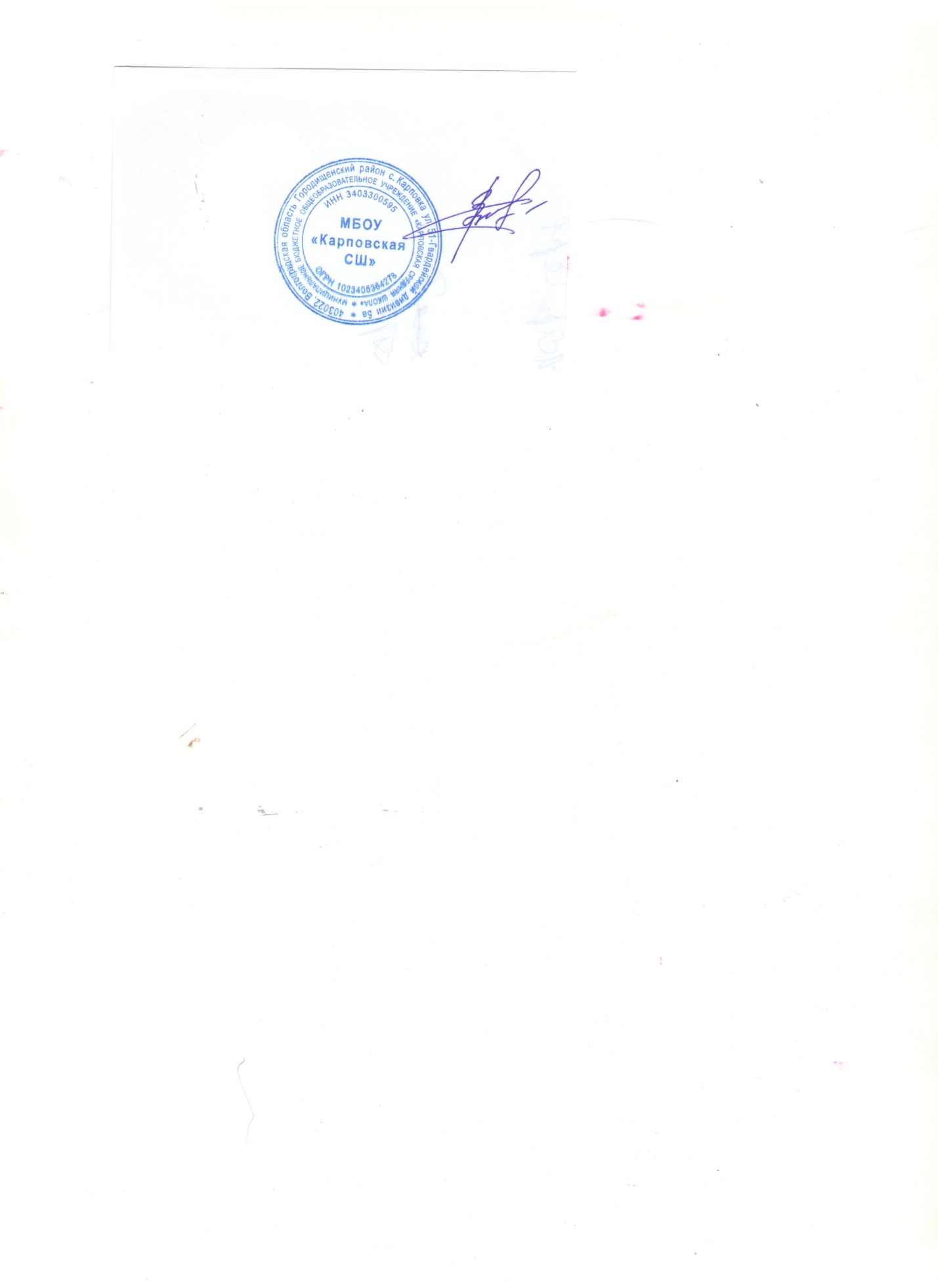 Протокол №1Протокол №1Приказ №142Бот "26" 0822 г.от "29" 08 22 г.от "30" 08.22 г.№ п/пНаименование разделов и тем программыКоличество часовКоличество часовКоличество часовДата изученияВиды деятельностиВиды, формы контроляЭлектронные (цифровые) образовательные ресурсы№ п/пНаименование разделов и тем программывсегоконтрольные работыпрактические работыДата изученияВиды деятельностиВиды, формы контроляЭлектронные (цифровые) образовательные ресурсыМодуль 1. ТЕХНОЛОГИИ, ПРОФЕССИИ И ПРОИЗВОДСТВАМодуль 1. ТЕХНОЛОГИИ, ПРОФЕССИИ И ПРОИЗВОДСТВАМодуль 1. ТЕХНОЛОГИИ, ПРОФЕССИИ И ПРОИЗВОДСТВАМодуль 1. ТЕХНОЛОГИИ, ПРОФЕССИИ И ПРОИЗВОДСТВАМодуль 1. ТЕХНОЛОГИИ, ПРОФЕССИИ И ПРОИЗВОДСТВАМодуль 1. ТЕХНОЛОГИИ, ПРОФЕССИИ И ПРОИЗВОДСТВАМодуль 1. ТЕХНОЛОГИИ, ПРОФЕССИИ И ПРОИЗВОДСТВАМодуль 1. ТЕХНОЛОГИИ, ПРОФЕССИИ И ПРОИЗВОДСТВАМодуль 1. ТЕХНОЛОГИИ, ПРОФЕССИИ И ПРОИЗВОДСТВА1.1.Непрерывность процесса деятельностного освоения мира человеком и создания культуры. Материальные и духовные потребности человека как движущие силы прогресса0.500.506.09.2022Учитывать при работе над изделием общие правила создания предметов рукотворного мира: соответствие формы;размеров;материала и внешнего оформления изделия его назначению;стилевая гармония в; предметном ансамбле; гармония предметной и;окружающей среды (общее представление);;Устный опрос; практическая работа;Инфоурокhttps://infourok.ru/1.2.Разнообразие творческой трудовой деятельности в современных условиях. Разнообразие предметов рукотворного мира: архитектура, техника, предметы быта и декоративно-прикладного искусства1.501.508.09.202209.09.2022Использовать свойства материалов при работе над изделиями;;Устный опрос; практическая работа;Инфоурокhttps://infourok.ru/1.3.Современные производства и профессии, связанные с обработкой материалов, аналогичных используемым на уроках технологии10115.09.202216.09.2022Изучать возможности использования изучаемых инструментов и приспособлений людьми разных профессий;;Устный; опрос;;Практическаяработа;;РЭШ https://resh.edu.ru/1.4.Общие правила создания предметов рукотворного мира: соответствие формы, размеров, материала и внешнего оформления изделия его назначению0.500.522.09.2022Изучать возможности использования изучаемых инструментов и приспособлений людьми разных профессий;;Устный; опрос;;Практическаяработа;;Инфоурокhttps://infourok.ru/1.5.Стилевая гармония в предметном ансамбле; гармония предметной и окружающей среды (общее представление)0.500.523.09.202224.09.2022Учитывать при работе над изделием общие правила создания предметов рукотворного мира: соответствие формы;размеров;материала и внешнего оформления изделия его назначению;стилевая гармония в; предметном ансамбле; гармония предметной и;окружающей среды (общее представление);;Устный; опрос;;Практическаяработа;;https://infourok.ru/ https //nsportal.ru https://resh.edu.ru1.6.Мир современной техники. Информационно-коммуникационные технологии в жизни современного человека10129.09.202230.09.2022Изучать возможности использования изучаемых инструментов и приспособлений людьми разных профессий;;Устный; опрос;;Практическаяработа;;https://infourok.ru/ https //nsportal.ru https://resh.edu.ru1.7.Решение человеком инженерных задач на основе изучения природных законов — жёсткость конструкции (трубчатые сооружения, треугольник как устойчивая геометрическая форма и др.)10106.10.202207.10.2022Соблюдать правила безопасной работы;выбор инструментов и приспособлений в зависимости от технологии изготавливаемых изделий;;Устный; опрос;;Практическаяработа;;https://infourok.ru/ https //nsportal.ru https://resh.edu.ru1.8.Бережное и внимательное отношение к природе как источнику сырьевых ресурсов и идей для технологий будущего10113.10.202214.10.2022Соблюдать правила безопасной работы;выбор инструментов и приспособлений в зависимости от технологии изготавливаемых изделий;;Устный; опрос;;Практическаяработа;;https://infourok.ru/ https //nsportal.ru https://resh.edu.ru1.9.Элементарная творческая и проектная деятельность. Коллективные, групповые и индивидуальные проекты в рамках изучаемой тематики0.500.520.10.202221.10.2022Самостоятельно организовывать рабочее место в зависимости от вида работы и выбранных; материалов;;Устный; опрос;;Практическаяработа;;https://infourok.ru/ https //nsportal.ru https://resh.edu.ru1.10.Совместная работа в малых группах, осуществление сотрудничества; распределение работы, выполнение социальных ролей (руководитель/лидер и подчинённый)0.500.527.10.202228.10.2022Самостоятельно организовывать рабочее место в зависимости от вида работы и выбранных; материалов;;Устный; опрос;;Практическаяработа;;https://infourok.ru/ https //nsportal.ru https://resh.edu.ruИтого по модулюИтого по модулю8Модуль 2. ТЕХНОЛОГИИ РУЧНОЙ ОБРАБОТКИ МАТЕРИАЛОВМодуль 2. ТЕХНОЛОГИИ РУЧНОЙ ОБРАБОТКИ МАТЕРИАЛОВМодуль 2. ТЕХНОЛОГИИ РУЧНОЙ ОБРАБОТКИ МАТЕРИАЛОВМодуль 2. ТЕХНОЛОГИИ РУЧНОЙ ОБРАБОТКИ МАТЕРИАЛОВМодуль 2. ТЕХНОЛОГИИ РУЧНОЙ ОБРАБОТКИ МАТЕРИАЛОВМодуль 2. ТЕХНОЛОГИИ РУЧНОЙ ОБРАБОТКИ МАТЕРИАЛОВМодуль 2. ТЕХНОЛОГИИ РУЧНОЙ ОБРАБОТКИ МАТЕРИАЛОВМодуль 2. ТЕХНОЛОГИИ РУЧНОЙ ОБРАБОТКИ МАТЕРИАЛОВМодуль 2. ТЕХНОЛОГИИ РУЧНОЙ ОБРАБОТКИ МАТЕРИАЛОВ2.1.Некоторые (доступные в обработке) виды искусственных и синтетических материалов11009.11.202210.11.2022Выбирать материал в зависимости от назначения изделия;;Устный; опрос;;Практическаяработа;;https://infourok.ru/ https //nsportal.ru https://resh.edu.ru2.2.Разнообразие технологий и способов обработки материалов в различных видах изделий; сравнительный анализ технологий при использовании того или иного материала (например, аппликация из бумаги и ткани, коллаж и др.)10116.11.202217.11.2022Наблюдать; сравнивать; сопоставлять свойства;изучаемых видов бумаги (состав; цвет;прочность); определять виды бумаги и картона (гофрированный;толстый; тонкий;цветной и др.). Самостоятельно выбирать вид бумаги для изготовления изделия и объяснять свой выбор. Использовать свойства бумаги и картона при изготовлении объёмных изделий;;создании декоративных композиций. Осваивать; отдельные приёмы работы с бумагой;правила; безопасной работы;правила разметки деталей.; Выполнять рицовку на картоне с помощью канцелярского ножа; отверстия шилом;;Устный; опрос;;Практическаяработа;;https://infourok.ru/ https //nsportal.ru https://resh.edu.ru2.3.Выбор материалов по их декоративно-художественным и технологическим свойствам, использование соответствующих способов обработки материалов в зависимости от назначения изделия10123.11.202224.11.2022Наблюдать; сравнивать; сопоставлять свойства;изучаемых видов бумаги (состав; цвет;прочность); определять виды бумаги и картона (гофрированный;толстый; тонкий;цветной и др.). Самостоятельно выбирать вид бумаги для изготовления изделия и объяснять свой выбор. Использовать свойства бумаги и картона при изготовлении объёмных изделий;;создании декоративных композиций. Осваивать; отдельные приёмы работы с бумагой;правила; безопасной работы;правила разметки деталей.; Выполнять рицовку на картоне с помощью канцелярского ножа; отверстия шилом;;Устный; опрос;;Практическаяработа;;https://infourok.ru/ https //nsportal.ru https://resh.edu.ru2.4.Инструменты и приспособления (циркуль, угольник, канцелярский нож, шило, и др.); называние и выполнение приёмов их рационального и безопасного использования10130.11.202207.12.2022Применять правила рационального и безопасного использования инструментов (угольник;циркуль; игла;шило и др.);;Устный; опрос;;Практическаяработа;;https://infourok.ru/ https //nsportal.ru https://resh.edu.ru2.5.Углубление общих представлений о технологическом процессе (анализ устройства и назначения изделия; выстраивание последовательности практических действий и технологических операций; подбор материалов и инструментов; экономная разметка материалов; обработка с целью получения деталей, сборка, отделка изделия; проверка изделия в действии, внесение необходимых дополнений и изменений). Биговка (рицовка)10114.12.202215.12.2022Наблюдать; сравнивать; сопоставлять свойства;изучаемых видов бумаги (состав; цвет;прочность); определять виды бумаги и картона (гофрированный;толстый; тонкий;цветной и др.). Самостоятельно выбирать вид бумаги для изготовления изделия и объяснять свой выбор. Использовать свойства бумаги и картона при изготовлении объёмных изделий;;создании декоративных композиций. Осваивать; отдельные приёмы работы с бумагой;правила; безопасной работы;правила разметки деталей.; Выполнять рицовку на картоне с помощью канцелярского ножа; отверстия шилом;;Устный; опрос;;Практическаяработа;;https://infourok.ru/ https //nsportal.ru https://resh.edu.ru2.6.Изготовление объёмных изделий из развёрток. Преобразование развёрток несложных форм10121.12.202222.12.2022Изготавливать несложные конструкции изделий из бумаги и картона по  рисунку; простейшему чертежу или эскизу; образцу и доступным заданным условиям.;Применять разнообразные технологии и способы обработки материалов в различных видах изделий; проводить сравнительный анализ технологий при использовании того или иного материала;;Устный; опрос;;Практическаяработа;;https://infourok.ru/ https //nsportal.ru https://resh.edu.ru2.7.Технология обработки бумаги и картона. Виды картона (гофрированный, толстый, тонкий, цветной и др.)10128.12.202229.12.2022Наблюдать; сравнивать; сопоставлять свойства;изучаемых видов бумаги (состав; цвет;прочность); определять виды бумаги и картона (гофрированный;толстый; тонкий;цветной и др.). Самостоятельно выбирать вид бумаги для изготовления изделия и объяснять свой выбор. Использовать свойства бумаги и картона при изготовлении объёмных изделий;;создании декоративных композиций. Осваивать; отдельные приёмы работы с бумагой;правила; безопасной работы;правила разметки деталей.; Выполнять рицовку на картоне с помощью канцелярского ножа; отверстия шилом;;Устный; опрос;;Практическаяработа;;https://infourok.ru/ https //nsportal.ru https://resh.edu.ru2.8.Чтение и построение простого чертежа/эскиза развёртки изделия0.500.511.01.202312.01.2023Читать простейшие чертежи развёрток;схемы изготовления изделия и выполнять изделие по заданному чертежу под руководством учителя;;Устный; опрос;;Практическаяработа;;https://infourok.ru/ https //nsportal.ru https://resh.edu.ru2.9.Разметка деталей с опорой на простейший чертёж, эскиз. Решение задач на внесение необходимых дополнений и изменений в схему, чертёж, эскиз0.500.518.01.202319.01.2023Выбирать материалы в соответствии с заданными критериями к выполненным простейшим чертежам; эскизам;наброскам;;Устный; опрос;;Практическаяработа;;https://infourok.ru/ https //nsportal.ru https://resh.edu.ru2.10Выполнение измерений, расчётов, несложных построений0.500.525.01.202326.01.2023Выполнять несложные расчёты размеров деталей изделия; ориентируясь на образец; эскиз или;технический рисунок. Выстраивать простые; чертежи/эскизы развёртки изделия. Выполнять разметку деталей с опорой на простейший чертёж;эскиз. Решать задачи на внесение необходимых дополнений и изменений в схему;чертёж; эскиз;;Устный; опрос;;Практическаяработа;;https://infourok.ru/ https //nsportal.ru https://resh.edu.ru2.11.Выполнение рицовки на картоне с помощью канцелярского ножа, выполнение отверстий шилом0.500.501.02.202302.02.2023Применять правила рационального и безопасного использования инструментов (угольник;циркуль; игла;шило и др.);;Устный; опрос;;Практическаяработа;;https://infourok.ru/ https //nsportal.ru https://resh.edu.ru2.12.Технология обработки текстильных материалов0.500.508.02.202309.02.2023Понимать технологию обработки текстильных материалов;;Устный; опрос;;Практическаяработа;;https://infourok.ru/ https //nsportal.ru https://resh.edu.ru2.13.Использование трикотажа и нетканых материалов для изготовления изделий0.500.515.02.202316.02.2023Определять и различать ткани; трикотаж;нетканое полотно. Знать особенности строения ткани;;трикотажа; нетканого полотна;;Устный; опрос;;Практическаяработа;;https://infourok.ru/ https //nsportal.ru https://resh.edu.ru2.14.Использование вариантов строчки косого стежка (крестик, стебельчатая и др.) и/или вариантов строчки петельного стежка для соединения деталей изделия и отделки0.500.522.02.202323.02.2023Подбирать ручные строчки (варианты строчки прямого и косого стежков) для сшивания и отделки изделий;;Устный; опрос;;Практическаяработа;;https://infourok.ru/ https //nsportal.ru https://resh.edu.ru2.15.Пришивание пуговиц (с двумя-четырьмя отверстиями)0.500.501.03.202302.03.2023Выполнять простейший ремонт изделий (пришивание пуговиц);;Устный; опрос;;Практическаяработа;;https://infourok.ru/ https //nsportal.ru https://resh.edu.ru2.16.Изготовление швейных изделий из нескольких деталей0.500.515.03.202316.03.2023Определять и различать ткани; трикотаж;нетканое полотно. Знать особенности строения ткани;;трикотажа; нетканого полотна;;Подбирать текстильные материалы в соответствии с замыслом;особенностями конструкции изделия;;Устный; опрос;;Практическаяработа;;https://infourok.ru/ https //nsportal.ru https://resh.edu.ru2.17.Использование дополнительных материалов. Комбинирование разных материалов в одном изделии0.2500.2522.03.202323.03.2023Подбирать текстильные материалы в соответствии с замыслом;особенностями конструкции изделия;;Устный; опрос;;Практическаяработа;;https://infourok.ru/ https //nsportal.ru https://resh.edu.ruИтого по модулюИтого по модулю10Модуль 3. КОНСТРУИРОВАНИЕ И МОДЕЛИРОВАНИЕМодуль 3. КОНСТРУИРОВАНИЕ И МОДЕЛИРОВАНИЕМодуль 3. КОНСТРУИРОВАНИЕ И МОДЕЛИРОВАНИЕМодуль 3. КОНСТРУИРОВАНИЕ И МОДЕЛИРОВАНИЕМодуль 3. КОНСТРУИРОВАНИЕ И МОДЕЛИРОВАНИЕМодуль 3. КОНСТРУИРОВАНИЕ И МОДЕЛИРОВАНИЕМодуль 3. КОНСТРУИРОВАНИЕ И МОДЕЛИРОВАНИЕМодуль 3. КОНСТРУИРОВАНИЕ И МОДЕЛИРОВАНИЕМодуль 3. КОНСТРУИРОВАНИЕ И МОДЕЛИРОВАНИЕ3.1.Конструирование и моделирование изделий из различных материалов, в том числе наборов «Конструктор» по заданным условиям (технико- технологическим, функциональным, декоративно-художественным)40412.04.202313.04.2023Конструировать и моделировать изделия из наборов«Конструктор» по заданным условиям (технико- технологическим; функциональным;декоративно-художественным);;Устный; опрос;;Практическаяработа;;https://infourok.ru/ https //nsportal.ru https://resh.edu.ru3.2.Способы подвижного и неподвижного соединения деталей набора«Конструктор», их использование в изделиях; жёсткость и устойчивость конструкции31219.04.202320.04.2023Использовать виды соединения деталей;конструкции — подвижное и неподвижное;различать способы подвижного и неподвижного соединения деталей наборов типа «Конструктор»;их;использование в изделиях; жёсткость и устойчивость конструкции;;Устный; опрос;;Практическаяработа;;https://infourok.ru/ https //nsportal.ru https://resh.edu.ru3.3.Создание простых макетов и моделей архитектурных сооружений, технических устройств, бытовых конструкций20226.04.202327.04.2023Создавать простые макеты и модели архитектурных сооружений;технических устройств; бытовых;конструкций;;Устный; опрос;;Практическаяработа;;https://infourok.ru/ https //nsportal.ru https://resh.edu.ru3.4.Выполнение заданий на доработку конструкций (отдельных узлов, соединений) с учётом дополнительных условий (требований)10103.05.202304.05.2023стилевая гармония в; предметном ансамбле; гармония предметной и;окружающей среды (общее представление);;Устный; опрос;;Практическаяработа;;https://infourok.ru/ https //nsportal.ru https://resh.edu.ru3.5.Использование измерений и построений для решения практических задач10108.05.2023Использовать свойства материалов при работе над изделиями;;Устный; опрос;;Практическаяработа;;https://infourok.ru/ https //nsportal.ru https://resh.edu.ru3.6.Решение задач на мысленную трансформацию трёхмерной конструкции в развёртку (и наоборот)10109.05.202310.05.2023Решать задачи на трансформацию трёхмерной конструкции в развёртку (и наоборот);;Устный; опрос;;Практическаяработа;;https://infourok.ru/ https //nsportal.ru https://resh.edu.ruИтого по модулюИтого по модулю12Модуль 4. ИНФОРМАЦИОННО-КОММУНИКАТИВНЫЕ ТЕХНОЛОГИИМодуль 4. ИНФОРМАЦИОННО-КОММУНИКАТИВНЫЕ ТЕХНОЛОГИИМодуль 4. ИНФОРМАЦИОННО-КОММУНИКАТИВНЫЕ ТЕХНОЛОГИИМодуль 4. ИНФОРМАЦИОННО-КОММУНИКАТИВНЫЕ ТЕХНОЛОГИИМодуль 4. ИНФОРМАЦИОННО-КОММУНИКАТИВНЫЕ ТЕХНОЛОГИИМодуль 4. ИНФОРМАЦИОННО-КОММУНИКАТИВНЫЕ ТЕХНОЛОГИИМодуль 4. ИНФОРМАЦИОННО-КОММУНИКАТИВНЫЕ ТЕХНОЛОГИИМодуль 4. ИНФОРМАЦИОННО-КОММУНИКАТИВНЫЕ ТЕХНОЛОГИИМодуль 4. ИНФОРМАЦИОННО-КОММУНИКАТИВНЫЕ ТЕХНОЛОГИИ4.1.Информационная среда, основные источники (органы восприятия) информации, получаемой человеком. Сохранение и передача информации0.500.512.05.202313.05.2023Использовать компьютер для поиска, хранения и воспроизведения информации;Устный; опрос;;Практическаяработа;;https://infourok.ru/ https //nsportal.ru https://resh.edu.ru4.2.Информационные технологии. Источники информации, используемые человеком в быту: телевидение, радио, печатные издания, персональный компьютер и др.0.500.516.05.202317.05.2023Различать основные источники (органы восприятия) информации, получаемой человеком;Устный; опрос;;Практическаяработа;;https://infourok.ru/ https //nsportal.ru https://resh.edu.ru4.3.Современный информационный мир. Персональный компьютер (ПК) и его назначение. Правила пользования ПК для сохранения здоровья.Назначение основных устройств компьютера для ввода, вывода и обработки информации0.500.519.05.202320.05.2023Различать, сравнивать источники информации, используемые человеком в быту: телевидение, радио, печатные издания, персональный компьютер и др.;Устный; опрос;;Практическаяработа;;https://infourok.ru/ https //nsportal.ru https://resh.edu.ru4.4.Работа с доступной информацией (книги, музеи, беседы (мастер-классы) с мастерами, Интернет, видео, DVD)0.500.523.05.202324.05.2023Работать с доступной информацией (книги, музеи, беседы (мастер-классы) с мастерами, Интернет, видео, DVD);Устный; опрос;;Практическаяработа;;https://infourok.ru/ https //nsportal.ru https://resh.edu.ru4.5.Работа с текстовым редактором Microsoft Word или другим10129.05.202330.05.2023Осваивать правила набора текста, работу с программой MicrosoftWord (или другой), понимать её назначение.Создавать и сохранять документ в программе MicrosoftWord (или другой), форматировать (выбор шрифта, размера, цвета шрифта, выравнивание абзаца) и печатать документ;Устный; опрос;;Практическаяработа;;https://infourok.ru/ https //nsportal.ru https://resh.edu.ruИтого по модулюИтого по модулю4ОБЩЕЕ КОЛИЧЕСТВО ЧАСОВ ПО ПРОГРАММЕ34232.75№ п/пТема урокаКоличество часовКоличество часовКоличество часовДата изученияВиды, формы контроля№ п/пТема урокавсегоконтрольные работыпрактические работыДата изученияВиды, формы контроля1.Непрерывность процесса деятельностного освоения мира человеком и создания культуры. Материальные и духовные потребности человека как движущие силы прогресса. Разнообразие творческой трудовой деятельности в современных условиях.11Устный; опрос;; Практическая работа;;2.Разнообразие предметов рукотворного мира: архитектура, техника, предметы быта и декоративно-прикладного искусства11Устный; опрос;; Практическая работа;;3.Современные производства и профессии, связанные с обработкой материалов, аналогичных используемым на уроках технологии11Устный; опрос;; Практическая работа;;4.Общие правила создания предметов рукотворного мира: соответствие формы, размеров, материала и внешнего оформления изделия его назначению.Стилевая гармония в предметном ансамбле, гармония предметной и окружающей среды (общее представление).11Устный; опрос;; Практическая работа;;5.Мир современной техники. Информационно- коммуникационные технологии в жизни современного человека.11Устный; опрос;; Практическая работа;;6.Решение человеком инженерных задач на основе изучения природных законов — жёсткость конструкции (трубчатые сооружения, треугольник как устойчивая геометрическая форма и др.).11Устный; опрос;; Практическая работа;;7.Бережное и внимательное отношение к природе как источнику сырьевых ресурсов и идей для технологий будущего.11Устный; опрос;; Практическая работа;;8.Элементарная творческая и проектная деятельность. Коллективные, групповые и индивидуальные проекты в рамках изучаемой тематики. Совместная работа в малых группах, осуществление сотрудничества, распределение работы, выполнение социальных ролей (руководитель/лидер и подчинённый).11Устный; опрос;; Практическая работа;;9.Некоторые (доступные в обработке) виды искусственных и синтетических материалов.110Контрольная работа;;10.Разнообразие технологий и способов обработки материалов в различных видах изделий, сравнительный анализ технологий при использовании того или иного материала (например, аппликация из бумаги и ткани, коллаж и др.).11Устный; опрос;; Практическая работа;;11.Выбор материалов по их декоративно- художественным и технологическим свойствам, использование соответствующих способов обработки материалов в зависимости от назначения изделия.11Устный; опрос;; Практическая работа;;12.Инструменты и приспособления (циркуль, угольник, канцелярский нож, шило и др ), называние и выполнение приёмов их рационального и безопасного использования.11Устный; опрос;; Практическая работа;;13.Углубление общих представлений о технологическом процессе (анализ устройства и назначения изделия, выстраивание последовательности практических действий и технологических операций, подбор материалов и инструментов, экономная разметка материалов, обработка с целью получения деталей, сборка, отделка изделия, проверка изделия в действии, внесение необходимых дополнений и изменений). Рицовка11Устный; опрос;; Практическая работа;;14.Изготовление объёмных изделий из развёрток.Преобразованиеразвёртокнесложныхформ.11Устный; опрос;; Практическая работа;;15.Технология обработки бумаги и картона. Виды картона (гофрированный, толстый, тонкий, цветной и др.).11Устный; опрос;; Практическая работа;;16.Чтение и построение простого чертежа/эскиза развёртки изделия. Разметка деталей с опорой на простейший чертёж, эскиз. Решение задач на внесение необходимых дополнений и изменений в схему, чертёж, эскиз. Выполнение измерений, расчётов, несложных построений.11Устный; опрос;; Практическая работа;;17.Выполнение рицовки на картоне с помощью канцелярского ножа, выполнение отверстий шилом.11Устный; опрос;; Практическая работа;;18.Технология обработки текстильных материалов. Использование трикотажа и нетканых материалов для изготовления изделий. Использование вариантов строчки косого стежка (крестик, стебельчатая и др ) и/или петельной строчки для соединения деталей изделия и отделки. Пришивание пуговиц (с двумя- четырьмя отверстиями). Изготовление швейных изделий из нескольких деталей. Использование дополнительных материалов. Комбинирование разных материалов в одном изделии11Устный; опрос;; Практическая работа;;19.Конструирование изделий из различных материалов11Устный; опрос;; Практическая работа;;20.Моделирование изделий из различных материалов11Устный; опрос;; Практическая работа;;21.Конструирование изделий из деталей наборов «Конструктор» по заданным условиям (технико- технологическим, функциональным, декоративно- художественным)11Устный; опрос;; Практическая работа;;22.Моделирование изделий из деталей наборов «Конструктор» по заданным условиям (технико- технологическим, функциональным, декоративно- художественным)11Устный; опрос;; Практическая работа;;23.Способы подвижного и неподвижного соединения деталей набора «Конструктор»11Устный; опрос;; Практическая работа;;24.Использование подвижного и неподвижного соединения деталей в изделиях из деталей набора«Конструктор»11Устный; опрос;; Практическая работа;;25.Жёсткость и устойчивость конструкции.11Контрольная работа;;26.Создание простых макетов архитектурных сооружений, технических устройств, бытовых конструкций11Устный; опрос;; Практическая работа;;27.Создание простых моделей архитектурных сооружений, технических устройств, бытовых конструкций11Устный; опрос;; Практическая работа;;28.Выполнение заданий на доработку конструкций (отдельныхузлов, соединений) сучётом дополнительных условий (требований)11Устный; опрос;; Практическая работа;;29.Использование измерений и построений для решения практических задач11Устный; опрос;; Практическая работа;;30.Решение задач на мысленную трансформацию трёхмерной конструкции в развёртку (и наоборот)11Устный; опрос;; Практическая работа;;31.Информационная среда, основные источники (органы восприятия) информации, получаемой человеком. Сохранение и передача информации. Информационные технологии.11Устный; опрос;; Практическая работа;;32.Источники информации, используемые человеком в быту: телевидение, радио, печатные издания, персональный компьютер и др.11Устный; опрос;; Практическая работа;;33.Современный информационный мир. Персональный компьютер (ПК) и его назначение. Правила пользования ПК для сохранения здоровья. Назначение основных устройств компьютера для ввода, вывода и обработки информации.11Устный; опрос;; Практическая работа;;34.Работа с доступной информацией (книги, музеи, беседы (мастер-классы) с мастерами, Интернет, видео, DVD) Работа с текстовым редактором MicrosoftWord или другим.11Устный; опрос;; Практическая работа;;ОБЩЕЕ КОЛИЧЕСТВО ЧАСОВ ПО ПРОГРАММЕОБЩЕЕ КОЛИЧЕСТВО ЧАСОВ ПО ПРОГРАММЕ34232